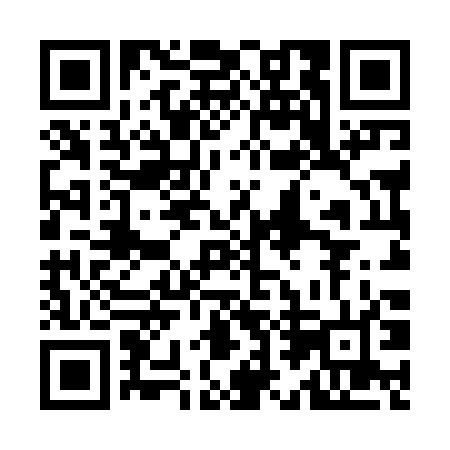 Prayer times for Champerico, GuatemalaWed 1 May 2024 - Fri 31 May 2024High Latitude Method: NonePrayer Calculation Method: Muslim World LeagueAsar Calculation Method: ShafiPrayer times provided by https://www.salahtimes.comDateDayFajrSunriseDhuhrAsrMaghribIsha1Wed4:305:4512:053:136:247:352Thu4:305:4512:053:146:257:353Fri4:295:4412:043:156:257:364Sat4:295:4412:043:156:257:365Sun4:285:4312:043:166:257:366Mon4:275:4312:043:166:267:377Tue4:275:4312:043:176:267:378Wed4:265:4212:043:176:267:379Thu4:265:4212:043:186:267:3810Fri4:255:4212:043:196:277:3811Sat4:255:4112:043:196:277:3912Sun4:255:4112:043:206:277:3913Mon4:245:4112:043:206:277:3914Tue4:245:4012:043:216:287:4015Wed4:235:4012:043:216:287:4016Thu4:235:4012:043:226:287:4117Fri4:235:4012:043:226:297:4118Sat4:225:3912:043:236:297:4219Sun4:225:3912:043:236:297:4220Mon4:225:3912:043:246:297:4221Tue4:215:3912:043:246:307:4322Wed4:215:3912:043:256:307:4323Thu4:215:3912:043:256:307:4424Fri4:205:3812:053:266:317:4425Sat4:205:3812:053:266:317:4526Sun4:205:3812:053:266:317:4527Mon4:205:3812:053:276:327:4528Tue4:205:3812:053:276:327:4629Wed4:195:3812:053:286:327:4630Thu4:195:3812:053:286:337:4731Fri4:195:3812:053:296:337:47